Staycation ExplanationCommercial/YoutubeDetermine what equipment you have/needDo we have a cell phone that can record our video?Can we download an editing program to use?iMovie, Magisto, GoPro Splice, Bottom LineRemember: You do not HAVE to use an editing program, but if you do you are more likely to get a perfect scoreMake sure Google Drive is installed on your phone and is connected to a Google accountDo you need to borrow a tripod from Mrs. Rees?Do you want to use any stop animation?Do you need to borrow a flip camera from Mrs. Rees?You can borrow one, but know that there are no editing capabilities and you would have to film your entire commercial in one shot.Make a plan of what you are going to filmWhat is our message? How will we convey it?Where will we film? In the hall? At home? Film your videoTalk to Mrs. Rees to get permission to goIf you are going to go anywhere other than in the hallway nearby or outside, get a note from Mrs. Rees that you can take with you to show hall monitors or other personnel that you may need to ask permission to use that area of the school (cafeteria, library, etc)If it is a commercial, it must be at least 30 seconds. If it is a Youtube ad, it must be 1-3 minutes.Edit your videoUse the program to edit  your video if that is what you are going to doExport video to Google DriveExport your video to Google Drive by clicking on the share button and sending it to your google drive.Email Mrs. Rees the videoGo onto your computer and open up your gmail account that is connected to your Google Drive.Find your video in the Google Drive.Right click on the video and share with megan.rees@gmail.comYOUTUBE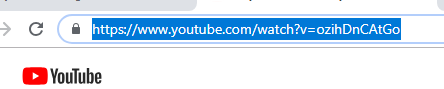 If doing a Youtube ad, instead of emailing the file to Mrs. Rees, upload the file to your Youtube account. Save the ShortcutOnce uploaded, open your video on Youtube and copy the URLNext, go to the Home Folder on your computer and right click on the blank space of your folder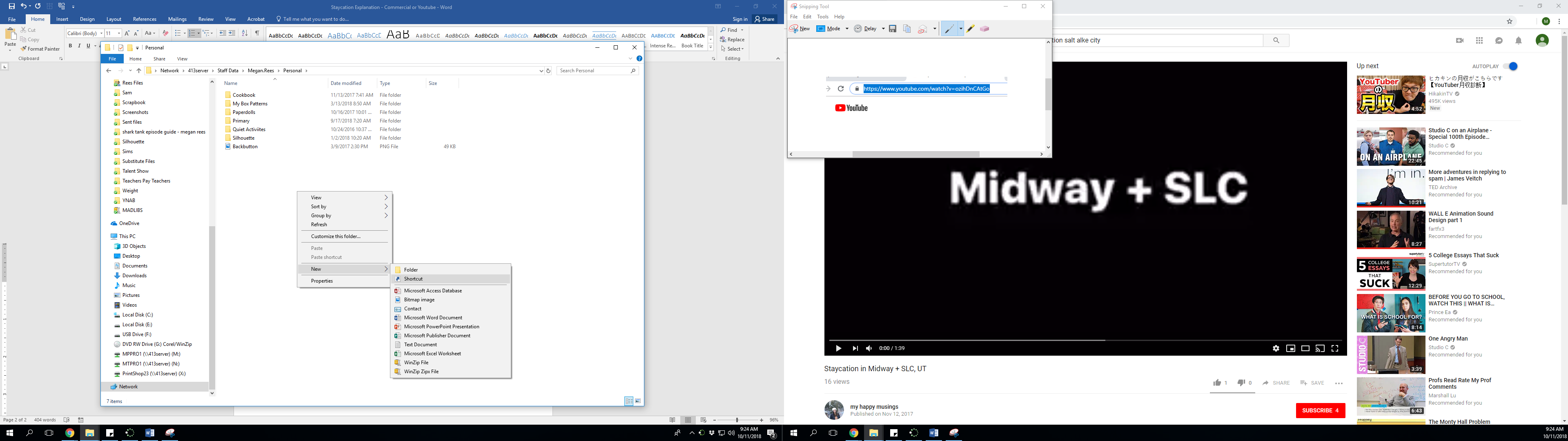 Choose New, and ShortcutPaste the URL into the first box and press enter.Type in your group number (period-group number) into the next box and press enterYou should now have a shortcut to your youtube video in your folderTurn in the linkClick on the link and drag it in to the Mrs. Rees Hand-in